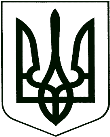 	У К Р А Ї Н А	проєкт КОРЮКІВСЬКА МІСЬКА РАДАЧЕРНІГІВСЬКА ОБЛАСТЬР І Ш Е Н Н Я(тридцять п’ята сесія сьомого скликання) 19 березня  2020 року                      м. Корюківка                                № 25-35/VІIПро приватизацію земельних ділянокна території Брецького старостинського округу	Розглянувши заяви громадян про передачу безоплатно у власність земельних ділянок та додані матеріали, враховуючи рекомендації постійної комісії міської ради з питань житлово-комунального господарства, регулювання земельних відносин, будівництва та охорони навколишнього природного середовища, керуючись ст.ст. 12, 79-1, 116, 118, 121, 122, 186, 186-1 Земельного кодексу України, ст. 26 Закону України «Про місцеве самоврядування в Україні»,міська рада вирішила:1. Затвердити Ткаченку Олександру Миколайовичу проект землеустрою щодо відведення земельної ділянки безоплатно у власність, загальною площею  2,0000 га для ведення особистого селянського господарства в адміністративних межах Корюківської міської ради (за межами населеного пункту), Корюківського району Чернігівської області. 1.1. Передати Ткаченку Олександру Миколайовичу безоплатно у власність земельну ділянку площею 2,0000 га, (кадастровий номер земельної ділянки 7422481500:07:000:1060) із земель сільськогосподарського призначення комунальної власності для ведення особистого селянського господарства, яка розташована в адміністративних межах Корюківської міської ради (за межами населеного пункту), Корюківського району Чернігівської області.2. Затвердити Косенчук Ніні Іванівні проект землеустрою щодо відведення земельної ділянки у власність, загальною площею  1,0000 га для ведення особистого селянського господарства в с. Ховдіївка, Корюківського району, Чернігівської області. 2.1. Передати Косенчук Ніні Іванівні безоплатно у власність земельну ділянку площею 1,0000 га, для ведення особистого селянського господарства в с. Ховдіївка, кадастровий номер земельної ділянки 7422481500:03:000:0011, цільове призначення - для ведення особистого селянського господарства, категорія земель – землі сільськогосподарського призначення.3. Затвердити Косенчуку Миколі Олексійовичу проект землеустрою щодо відведення земельної ділянки у власність, загальною площею 0,2500 га для будівництва і обслуговування житлового будинку, господарських будівель і споруд (присадибна ділянка) по вул. Слобідська, 12, с. Ховдіївка, Корюківського району, Чернігівської області. 3.1. Передати Косенчуку Миколі Олексійовичу безоплатно у власність земельну ділянку площею 0,2500 га, для будівництва і обслуговування житлового будинку, господарських будівель і споруд (присадибна ділянка) по вул. Слобідська, 12, с. Ховдіївка, кадастровий номер земельної ділянки 7422481500:03:000:0012, цільове призначення - для будівництва і обслуговування житлового будинку, господарських будівель і споруд (присадибна ділянка), категорія земель – землі житлової та громадської забудови.4. Затвердити Косенчуку Сергію Миколайовичу проект землеустрою щодо відведення земельної ділянки у власність, загальною площею 0,2500 га для будівництва і обслуговування житлового будинку, господарських будівель і споруд (присадибна ділянка) по вул. Лісового П., 22, с. Бреч, Корюківського району, Чернігівської області. 4.1. Передати Косенчуку Сергію Миколайовичу безоплатно у власність земельну ділянку площею 0,2500 га, для будівництва і обслуговування житлового будинку, господарських будівель і споруд (присадибна ділянка) по вул. Лісового П., 22, с. Бреч, кадастровий номер земельної ділянки 7422481500:01:000:0204, цільове призначення - для будівництва і обслуговування житлового будинку, господарських будівель і споруд (присадибна ділянка), категорія земель – землі житлової та громадської забудови.5. Право власності на земельну ділянку  виникає з моменту державної реєстрації цього права та оформлюється відповідно до Закону України «Про державну реєстрацію речових прав на нерухоме майно та їх обтяжень». Земельну ділянку використовувати за цільовим призначенням, з дотриманням вимог статей 20, 91, 103 Земельного кодексу України, Закону України «Про особисте селянське господарство» та інших нормативно-правових актів.4. Контроль за виконанням даного рішення покласти на постійну комісію міської ради з питань житлово-комунального господарства, регулювання земельних відносин, будівництва та охорони навколишнього природного середовища. 	Міський голова								         Р.АХМЕДОВ